327/22328/22Mineral Titles ActMineral Titles ActNOTICE OF GRANT OF A MINERAL TITLENOTICE OF GRANT OF A MINERAL TITLETitle Type and Number:Extractive Mineral Permit 31601Granted:15 September 2022, for a period of 5 YearsArea:62.37 HectaresLocality:KOOLPINYAHName of Holder/s:100% BANDIAS Leo John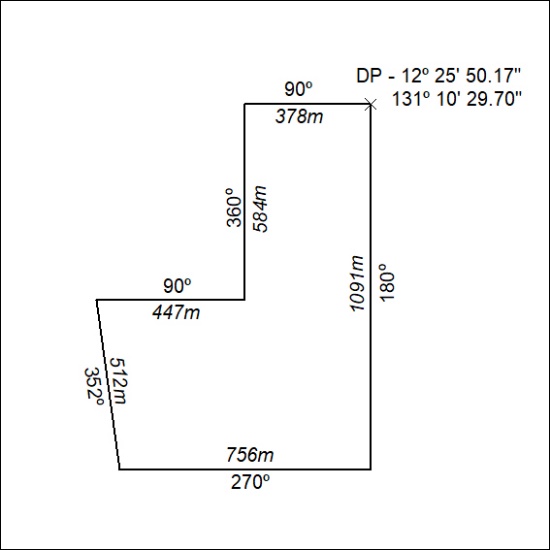 Mineral Titles ActMineral Titles ActNOTICE OF GRANT OF A MINERAL TITLENOTICE OF GRANT OF A MINERAL TITLETitle Type and Number:Extractive Mineral Permit 31602Granted:15 September 2022, for a period of 5 YearsArea:64.05 HectaresLocality:KOOLPINYAHName of Holder/s:100% BANDIAS Leo John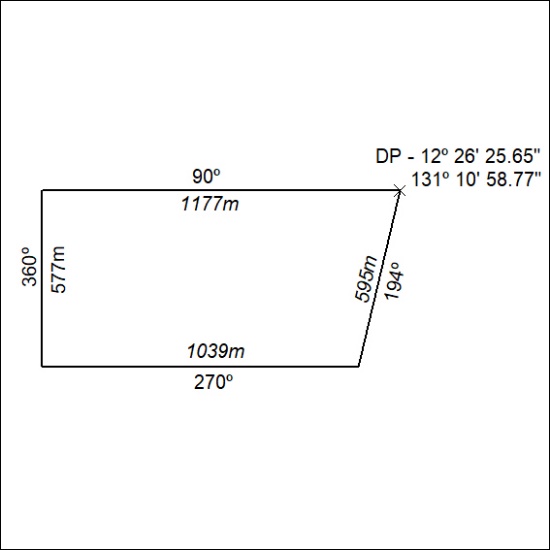 